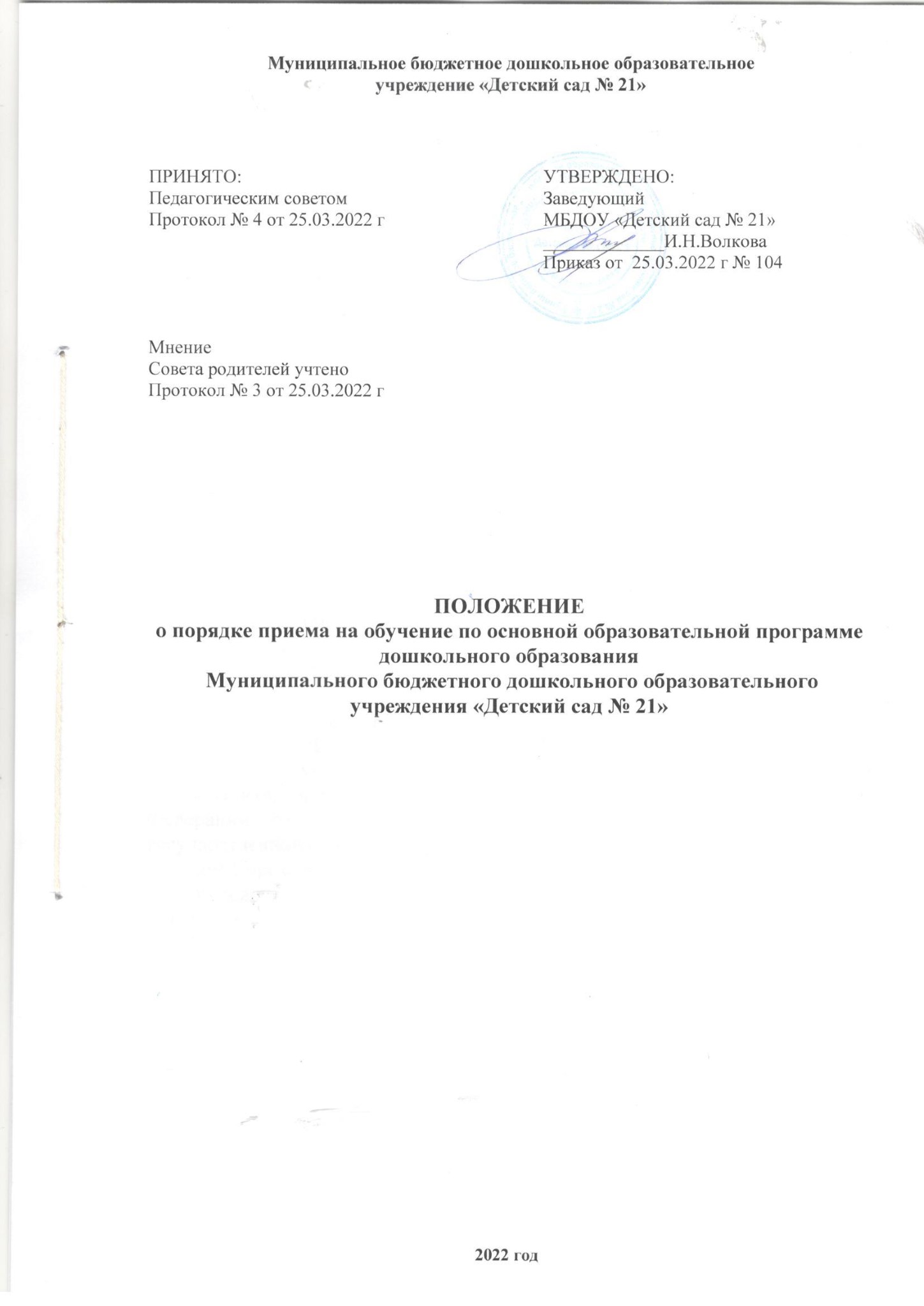 1. Общие положения1.1. Настоящий Порядок приема на обучение по основной образовательной программе дошкольного образования Муниципального бюджетного дошкольного образовательного учреждения «Детский сад № 21 » (далее по тексту – Порядок) определяют правила приема граждан Российской Федерации в Муниципальном бюджетном дошкольном образовательном учреждении «Детский сад № 21» (далее по тексту – Учреждение), осуществляющее образовательную деятельность по основной образовательной программе дошкольного образования.1.2. Настоящий Порядок разработан в соответствии с Конвенцией о правах ребенка, Федеральным законом от 24.07.1998 № 124-ФЗ «Об основных гарантиях прав ребенка в Российской Федерации», Федеральным законом от 29.12.2012 № 273-ФЗ «Об образовании в Российской Федерации», Федеральным законом от 02.07.2021 № 310-ФЗ «О внесении изменений в статью 54 Семейного кодекса Российской Федерации и статьи 36 и 67 Федерального закона «Об образовании в Российской Федерации», приказом Министерства просвещения Российской Федерации от 31.07.2020 № 373 «Об утверждении Порядка организации и осуществления образовательной деятельности по основным общеобразовательным программам - образовательным программам дошкольного образования», приказом Министерства просвещения Российской Федерации от 15.05.2020 года № 236«Об утверждении Порядка приема на обучение по образовательным программам дошкольного образования» (в ред. от 08.09.2020), с приказом Министерства просвещения РФ от 04.10.2021 № 686 «О  внесении изменений  в  приказ  Министерства  просвещения  РФ от 15 мая 2020 года № 236 «Об утверждении Порядка приема на обучение по образовательным программам дошкольного образования», приказом Министерства образования и науки Российской Федерации от 17.10.2013 № 1155 «Об утверждении федерального государственного образовательного стандарта дошкольного образования», Уставом Учреждения.1.3. Учреждение обеспечивает прием всех граждан, имеющих право на получение дошкольного образования.Прием иностранных граждан и лиц без гражданства, в том числе соотечественников за рубежом, в Учреждение за счет бюджетных ассигнований федерального бюджета, бюджетов субъектов Российской Федерации и местных бюджетов осуществляется в соответствии с международными договорами Российской Федерации, Федеральным законом от 29 декабря 2012 г. № 273-ФЗ «Об образовании в Российской Федерации» и настоящим Порядком.1.4. Порядок приема в Учреждении устанавливаются в части, не урегулированной законодательством об образовании, самостоятельно, в соответствии с правилами приема, установленными в Учреждении.1.5. Порядок приема на обучение в Учреждении обеспечивают прием всех граждан, имеющих право на получение дошкольного образования и проживающих на территории городского округа город Дзержинск, за которой закреплено Учреждение (далее — закрепленная территория).1.6. Порядок приема на обучение в Учреждении обеспечивают прием детей, имеющих право преимущественного приема на обучение по основным общеобразовательным программам дошкольного образования в Учреждении, в котором обучаются его полнородные и неполнородные брат и (или) сестра. 1.7. В приеме в Учреждение может быть отказано только по причине отсутствия в ней свободных мест. 	В случае отсутствия мест в Учреждении родители (законные представители) ребенка для решения вопроса о его устройстве в другую образовательную организацию обращаются непосредственно в департамент образования администрации г. Дзержинска (далее – департамент образования», осуществляющий управление в сфере образования.1.8. Прием в Учреждение осуществляется в течение всего календарного года при наличии свободных мест.1.9. Настоящий Порядок разрабатываются Учреждением, принимаются Педагогическим советом и утверждаются приказом руководителя. Изменения и дополнения в Порядок вносятся в таком же порядке.2. Порядок приема2.1. Учреждение ознакомит родителей (законных представителей) ребенка с Уставом, лицензией на осуществление образовательной деятельности, с основной образовательной программой дошкольного образования Учреждения и другими документами, регламентирующими организацию и осуществление образовательной деятельности, права и обязанности воспитанников.2.2. Копии указанных документов, информация о сроках приема документов, указанных в пункте 2.4. настоящего Порядка, размещаются на информационном стенде Учреждения и на официальном сайте в информационно-телекоммуникационной сети «Интернет», по адресу: http://21dzn.dounn.ru/.На информационном стенде Учреждения и на официальном сайте размещен распорядительный акт администрации города Дзержинска о закреплении образовательных организаций за конкретными территориями городского округа г. Дзержинск, издаваемый не позднее 1 апреля текущего года (далее — распорядительный акт о закрепленной территории).Факт ознакомления родителей (законных представителей) ребенка, в том числе через официальный сайт Учреждения, с указанными документами фиксируется в заявлении о приеме в Учреждении и заверяется личной подписью родителей (законных представителей) ребенка.2.3.Прием в Учреждение осуществляется в течение всего календарного года при наличии свободных мест. Прием в Учреждение осуществляется по направлению департамента образования посредством использования региональных информационных систем, указанных в части 14 статьи 98 Федерального закона от 29 декабря 2012 г. № 273-ФЗ «Об образовании в Российской Федерации». Документы о приеме подаются в Учреждение, в которую получено направление в рамках реализации муниципальной услуги «Прием заявлений, постановка на учет и зачисление детей в образовательные организации, реализующие образовательную программу дошкольного образования (детские сады) на территории городского округа город Дзержинск».Департаментом образования родителю (законному представителю) ребенка предоставляется на бумажном носителе и (или) в электронной форме через единый портал государственных и муниципальных услуг (функций) и (или) региональные порталы государственных и муниципальных услуг (функций) следующая информация:1) о заявлениях для направления и приема (индивидуальный номер и дата подачи заявления);2) о статусах обработки заявлений, об основаниях их изменения и комментарии к ним;3) о последовательности предоставления места в муниципальной образовательной организации;4) о документе о предоставлении места в муниципальной образовательной организации;5) о документе о зачислении ребенка в муниципальную образовательную организацию.2.4. Прием в Учреждение осуществляются по личному заявлению родителя (законного представителя) ребенка.Заявление о приеме представляется в Учреждение на бумажном носителе и (или) в электронной форме через единый портал государственных и муниципальных услуг (функций) и (или) региональные порталы государственных и муниципальных услуг (функций).В заявлении для приема родителями (законными представителями) ребенка указываются следующие сведения:а) фамилия, имя, отчество (последнее — при наличии) ребенка;6) дата рождения ребенка;в) реквизиты свидетельства о рождении ребенка;г) адрес места жительства (места пребывания, места фактического проживания) ребенка;д) фамилия, имя, отчество (последнее — при наличии) родителей (законных представителей) ребенка;е) реквизиты документа, удостоверяющего личность родителя (законного представителя) ребенка;ж) реквизиты документа, подтверждающего установление опеки (при наличии);з) адрес электронной почты, номер телефона (при наличии) родителей (законных представителей) ребенка;и) о выборе языка образования, родного языка из числа языков народов Российской Федерации, в том числе русского языка как родного языка;к) о потребности в обучении ребенка по адаптированной образовательной программе дошкольного образования и (или) в создании специальных условий для организации обучения и воспитания ребенка-инвалида в соответствии с индивидуальной программой реабилитации инвалида (при наличии);л) о направленности дошкольной группы;м) о необходимом режиме пребывания ребенка;н) о желаемой дате приема на обучение (приложение № 1).Для приема в образовательную организацию родители (законные представители) ребенка предъявляют следующие документы:- документ, удостоверяющий личность родителя (законного представителя) ребенка, либо документ, удостоверяющий личность иностранного гражданина или лица без гражданства в Российской Федерации в соответствии со статьей 10 Федерального закона от 25 июля 2002 г. № 115-ФЗ «О правовом положении иностранных граждан в Российской Федерации».- документ, подтверждающий установление опеки (при необходимости);- документ психолого-медико-педагогической комиссии (при необходимости);- документ, подтверждающий потребность в обучении в группе оздоровительной направленности (при необходимости).Родители (законные представители) ребенка, являющиеся иностранными гражданами или лицами без гражданства, дополнительно предъявляют документ(-ы), удостоверяющий(е) личность ребенка и подтверждающий(е) законность представления прав ребенка, а также документ, подтверждающий право заявителя на пребывание в Российской Федерации. Иностранные граждане и лица без гражданства все документы представляют на русском языке или вместе с заверенным переводом на русский язык (приказ Минпросвещения России от 08.09.2020 № 471)Для приема родители (законные представители) ребенка дополнительно предъявляют в образовательную организацию свидетельство о рождении ребенка (для родителей (законных представителей) ребенка - граждан Российской Федерации), свидетельство о регистрации ребенка по месту жительства или по месту пребывания на закрепленной территории или документ, содержащий сведения о месте пребывания, месте фактического проживания ребенка.Для приема родители (законные представители) ребенка вправе дополнительно предъявить медицинское заключение.Копии предъявляемых при приеме документов хранятся в Учреждении.2.5. Дети с ограниченными возможностями здоровья принимаются на обучение по адаптированной образовательной программе дошкольного образования только с согласия родителей (законных представителей) ребенка и на основании рекомендаций психолого-медико-педагогической комиссии.2.6. Требование представления иных документов для приема детей в Учреждении в части, не урегулированной законодательством об образовании, не допускается.2.7. Заявление о приеме в Учреждении и копии документов регистрируются руководителем Учреждения или уполномоченным им должностным лицом, ответственным за прием документов, в журнале приема заявлений о приеме в Учреждении (приложение № 2). Журнал нумеруется постранично, прошнуровывается, скрепляется подписью заведующего и печатью учреждения.  После регистрации родителю (законному представителю) ребенка выдается документ, заверенный подписью должностного лица образовательной организации, ответственного за прием документов, содержащий индивидуальный номер заявления и перечень представленных при приеме документов (приложение № 3).2.8. Ребенок, родители (законные представители) которого не представили необходимые для приема документы в соответствии с п.2.4. настоящего Порядка, остается на учете и направляется в Учреждение после подтверждения родителем (законным представителем) нуждаемости в предоставлении места.2.9. После приема документов, указанных в пункте 2.4. настоящего Порядка, Учреждение заключает договор об образовании по образовательным программам дошкольного образования (далее — договор) с родителями (законными представителями) ребенка.2.10. Руководитель Учреждения издает распорядительный акт о зачислении ребенка в Учреждение (далее — распорядительный акт) в течение трех рабочих дней после заключения договора. Распорядительный акт в трехдневный срок после издания размещается на информационном стенде Учреждения. На официальном сайте Учреждения в сети Интернет размещаются реквизиты распорядительного акта, наименование возрастной группы, число детей, зачисленных в указанную возрастную группу.После издания распорядительного акта ребенок снимается с учета детей, нуждающихся в предоставлении места в муниципальной образовательной организации.2.11. На каждого ребенка, зачисленного в Учреждение, оформляется личное дело, в котором хранятся все предоставленные родителями (законными представителями) ребенка документы.Копии предъявляемых при приеме документов хранятся в Учреждении во время обучения ребенка -  в личном деле воспитанника.Личные дела воспитанников, при отчислении передаются родителям (законным представителям) под роспись и фиксируются в Журнале выдачи личных дел. 2.12. Информация о зачислении ребенка импортируется посредством использования региональной автоматизированной системы управления сферой образования Нижегородской области.3. Заключительные положения3.1.Настоящее Положение действует до принятия нового. 3.2. Изменения в Положение могут вноситься Учреждением в соответствии с действующим законодательством и Уставом Учреждения. 3.3.Положение рассматривается и принимается на заседании педагогического совета Учреждения и утверждается приказом руководителя.Приложение № 1 к Порядку приема на обучение по основной образовательной программе дошкольного образованияЗаявление
о приеме в образовательную организациюПрошу зачислить в Муниципальное бюджетное дошкольное образовательное учреждение «Детский сад № 21», (наименование муниципальной образовательной организации, реализующей образовательную программу дошкольного образования)в _группу     _______________________________________    направленности (направленность группы: общеразвивающая/компенсирующая/оздоровительная/комбинированная) с «_____»___________20____г______________________________(желаемая дата приема на обучение)моего ребенка _______________________________________________________________________________________________________________________(ФИО ребенка, дата его рождения, реквизиты свидетельства о рождении ребенка)проживающего по адресу:______________________________________________________________________________________________________________(адрес места жительства ребенка: места пребывания, места фактического проживания)Сведения о родителях:Мать: ________________________________________________________________________(фамилия, имя, отчество)_____________________________________________________________________________(контактный телефон, адрес электронной почты (при наличии)Отец: ________________________________________________________________________(фамилия, имя, отчество)_____________________________________________________________________________(контактный телефон, адрес электронной почты (при наличии)С документами, регламентирующими деятельность муниципального бюджетного дошкольного образовательного учреждения «Детский сад №  21»:с Уставом Учреждения, лицензией на осуществление образовательной деятельности, основной образовательной программой дошкольного образования,  Правилами внутреннего распорядка обучающихся, Порядком приёма граждан на обучение по основной образовательной программе дошкольного образования, Порядком и основанием  перевода, отчисления воспитанников, Порядком оформления возникновения и прекращения отношений между Учреждением и родителями (законными представителями), Положением о режиме занятий, Положением о языке (языках) обучения, правами воспитанников, правами и обязанностями родителей (законных представителей), ознакомлен(ы)Подпись родителя (законного представителя)                ____________________________Сведения о выборе языка образования: Прошу организовать обучение моего ребенка на __________________________________ языке, (указывается выбор языка образования) родной язык ___________________________________________________. (указывается родной язык из числа языков народов Российской Федерации, в том числе русский язык как родной язык)Подпись родителя (законного представителя)                ____________________________Сведения о потребности в обучении ребенка по адаптированной образовательной программе дошкольного образования _________________                                                                                                                                                             (да / нет)и (или) в создании специальных условий для организации обучения и воспитания ребенка-инвалида в соответствии с индивидуальной программой реабилитации инвалида (при наличии) ________________________________.                                                                        (да / нет)Подпись родителя (законного представителя)                ____________________________Необходимый режим пребывания ребенка: _____________________________                                                                                   (12-часовой в соответствии с режимом и графиком работы_____________________________________________________________________________________дошкольной образовательной организации; иной режим пребывания)Подпись родителя (законного представителя)                ____________________________Дата __________________ 20____год   Приложение № 2 к Порядку приема на обучение по основной образовательной программе дошкольного образованияЖУРНАЛПРИЕМА ЗАЯВЛЕНИЙ О ПРИЕМЕ В МБДОУ «Детский сад № 21»Приложение № 3к Порядку приема на обучение по основной образовательной программе дошкольного образованияРасписка в получении документовЗаявление о приеме от ___________ № ____ в   МБДОУ «Детский сад № 21»  с приложением документов принято. Перечень принятых документов:1._________________________________________________________________2._________________________________________________________________3._________________________________________________________________4.________________________________________________________________5._________________________________________________________________6._________________________________________________________________Документы приняты в количестве _____ шт. «____» ____________20___ г.Заведующий МБДОУ «Детский сад № 21»   __________/И.Н.ВолковаМ.П.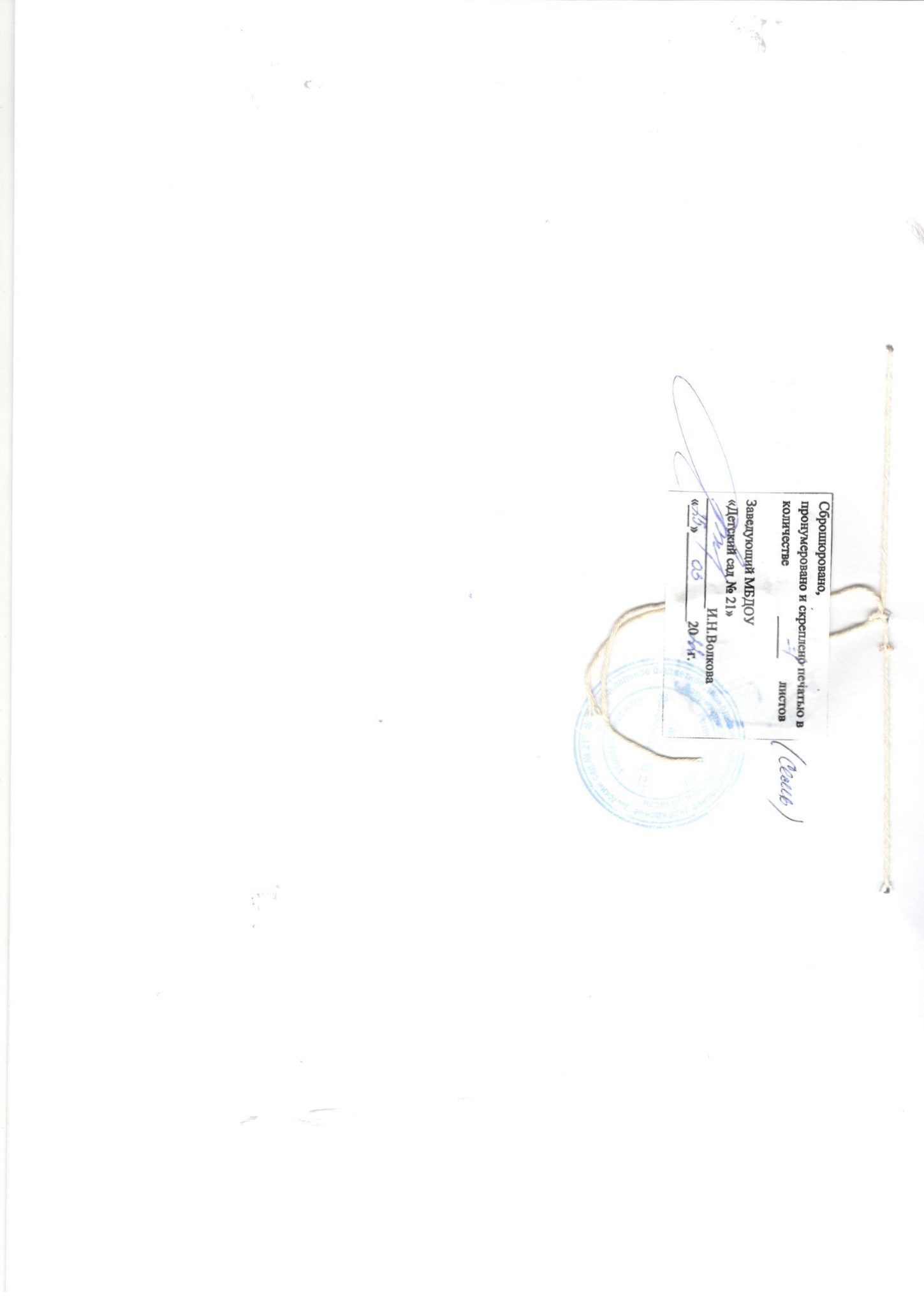 № _________________________номер и дата регистрации заявленияЗаведующему Муниципальным бюджетным дошкольным образовательным учреждением «Детский сад № 21»          Волковой Ирине Николаевне (ФИО заведующего Учреждением)от ___________________________________ ФИО родителя (законного представителя)_____________________________________ ____________________________________ реквизиты документа, удостоверяющего личность родителя (законного представителя) ребенка/ _____________________________________ _____________________________________реквизиты документа, подтверждающего установление опеки (при наличии)№п/п №  заявления о приемеДата составления заявления о приеме документовФИО ребенка, принимаемого на обученияФИО заявителяПеречень представленных документовПодпись родителяРасписку получил, подпись родителя (законного представителя)